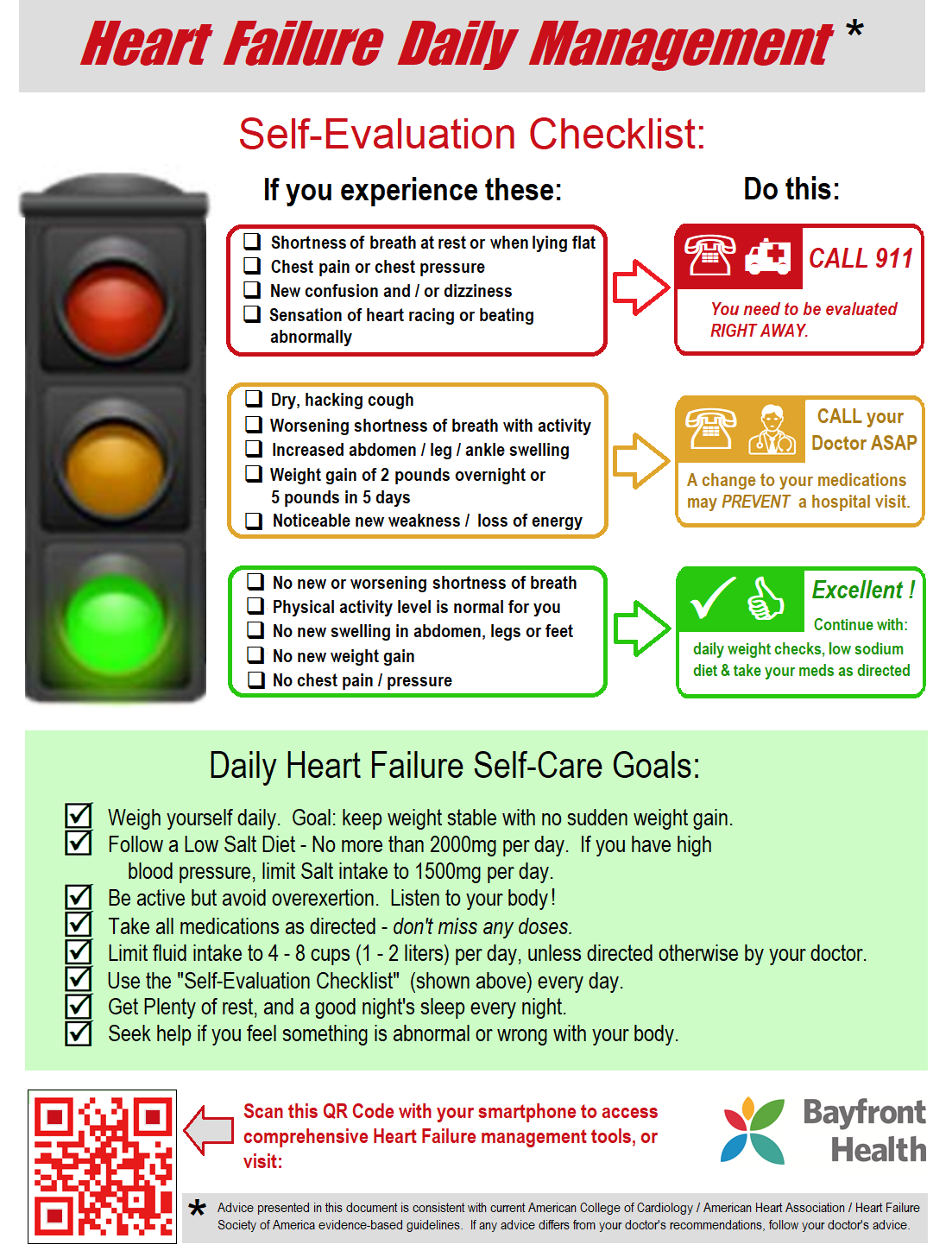 				       HeartFailureResources.com